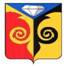 СОВЕТ ДЕПУТАТОВМЕДВЕДЁВСКОГО  СЕЛЬСКОГО ПОСЕЛЕНИЯКусинского муниципального районаЧелябинской области Р Е Ш Е Н И Е«25» ноября  2021 г.                                                                           № 55О внесении изменений  в   Правила землепользования     и     застройки  села      Медведевка, пос.УртюшкаКусинского муниципального   районаЧелябинской областиРуководствуясь пунктом 1 статьи 8 Градостроительного кодекса Российской Федерации, статьей 18 Устава Медведевского сельского поселения, Совет депутатов Медведевского сельского поселения РЕШАЕТ: Внести в Правила землепользования и застройки села Медведевка, пос.Уртюшка Кусинского муниципального района Челябинской области, утвержденные решением Совета депутатов Медведевского сельского поселения от 07.04.2012г. № 10  изменения в части: приведения Правил землепользования и застройки к классификатору видов разрешенного использования земельных участков, утвержденного приказом Федеральной службы государственной регистрации, кадастра и картографии от 10.11.2020г. № П/0412 "Об утверждении классификатора видов разрешенного использования земельных участков". установления границы территориальной зоны Ж-1 - Зона застройки малоэтажными и среднеэтажными жилыми домами, Ж-2 - Зона застройки индивидуальными жилыми домами с.Медведевка Кусинского муниципального района.Настоящее решение подлежит официальному обнародованию на информационных стендах и размещению на официальном сайте Медведевского сельского поселения.         3. Настоящее решение вступает в силу после дня официального обнародования.Председатель   Совета  депутатовМедведевского сельского поселения                                           Е.Ю.Костылева